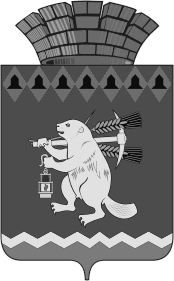 Администрация Артемовского городского округа ПОСТАНОВЛЕНИЕот 31.05.2022                                                                                             № 519-ПАО внесении изменений в состав Координационного совета по оценке  регулирующего воздействия проектов муниципальных нормативных правовых актов и экспертизы муниципальных нормативных правовых актов Артемовского городского округа В связи с необходимостью внесения изменений в персональный состав Координационного совета по оценке регулирующего воздействия проектов муниципальных нормативных правовых актов и экспертизы муниципальных нормативных правовых актов Артемовского городского округа, руководствуясь статьями 30, 31 Устава Артемовского городского округа,ПОСТАНОВЛЯЮ:1. Внести изменения в состав Координационного совета по оценке регулирующего воздействия проектов муниципальных нормативных правовых актов и экспертизы муниципальных нормативных правовых актов Артемовского городского округа, утвержденный постановлением Администрации Артемовского городского округа от 22.01.2021 № 27-ПА «О создании Координационного совета по оценке регулирующего воздействия проектов муниципальных нормативных правовых актов и экспертизы муниципальных нормативных правовых актов Артемовского городского округа», изложив его в следующей редакции (Приложение). 2. Постановление разместить на Официальном портале правовой информации Артемовского городского округа (www.артемовский-право.рф), официальном сайте Артемовского городского округа в информационно-телекоммуникационной сети «Интернет».3. Контроль за исполнением постановления возложить на первого заместителя главы Администрации Артемовского городского округа          Черемных Н.А.Глава Артемовского городского округа                                               К.М. ТрофимовПриложение к постановлению Администрации Артемовского городского округаот 31.05.2022 № 519-ПАПриложение 2УТВЕРЖДЕНпостановлением Администрации Артемовского городского округа от 22.01.2021 № 27-ПА«О создании Координационного совета по оценке регулирующего воздействия проектов муниципальных нормативных правовых актов и экспертизы муниципальных нормативных правовых актов Артемовского городского округа» Состав Координационного совета по оценке регулирующего воздействия проектов муниципальных нормативных правовых актов и экспертизы муниципальных нормативных правовых актов Артемовского городского округа1.Черемных Наталия Александровна- первый заместитель главы Администрации Артемовского городского округа, председатель Координационного совета;2.Кириллова Ольга Сергеевна- заведующий отделом экономики, инвестиций и развития Администрации Артемовского городского округа, заместитель председателя Координационного совета;3.Соколова Татьяна Михайловна- ведущий специалист отдела экономики, инвестиций и развития Администрации Артемовского городского округа, секретарь  Координационного совета;члены Координационного совета:члены Координационного совета:4.Пономарева Елена Витальевна- заведующий юридическим отделом Администрации Артемовского городского округа;5.Воронцов Андрей Владимирович- директор Артемовского муниципального фонда поддержки малого предпринимательства (по согласованию);6.Шелякин Тимофей Сергеевич- директор некоммерческого партнерства «По защите прав предпринимателей «Капиталъ» (по согласованию);7.Мухлиев Ришат Калфатович- член Общественной палаты Артемовского городского округа (по согласованию)